CHAPTER 39MISCELLANEOUS PROVISIONS§1571.  Congressional districts(REPEALED)SECTION HISTORYPL 1981, c. 410, §1 (RP). §1571-A.  Congressional districts(REPEALED)SECTION HISTORYPL 1981, c. 410, §2 (NEW). PL 1983, c. 93, §4 (RP). §1571-B.  Apportionment of the Maine State, Maine House of Representatives and Maine congressional districts(REPEALED)SECTION HISTORYPL 1983, c. 93, §5 (NEW). PL 1983, c. 583, §§12,13 (AMD). PL 1983, c. 794, §§1-13 (AMD). PL 1983, c. 862, §68 (AMD). PL 1985, c. 116 (AMD). PL 1985, c. 161, §5 (RP). PL 1985, c. 425 (AMD). PL 1985, c. 614, §1 (RP). §1572.  Voting districts(REPEALED)SECTION HISTORYPL 1965, c. 451, §11 (AMD). PL 1973, c. 414, §57 (AMD). PL 1973, c. 782, §16 (AMD). PL 1981, c. 250 (AMD). PL 1983, c. 728, §2 (AMD). PL 1985, c. 161, §5 (RP). §1573.  Separate voting places; reimbursement of election expense(REPEALED)SECTION HISTORYPL 1975, c. 774, §1 (RPR). PL 1983, c. 717, §2 (RPR). PL 1985, c. 161, §5 (RP). §1573-A.  Kingman to have separate voting place(REPEALED)SECTION HISTORYPL 1965, c. 12, §1 (NEW). PL 1975, c. 774, §2 (RP). §1573-B.  Sinclair, T17, R4, to have separate voting place(REPEALED)SECTION HISTORYPL 1971, c. 622, §§69-A (NEW). PL 1973, c. 625, §115 (AMD). PL 1975, c. 774, §3 (RP). §1573-C.  Reimbursement of election expense(REPEALED)SECTION HISTORYPL 1975, c. 605, §1 (NEW). PL 1975, c. 774, §4 (RP). §1574.  Newspaper publication to be reasonably noticeable(REPEALED)SECTION HISTORYPL 1985, c. 161, §5 (RP). §1575.  Identification of political advertisements(REPEALED)SECTION HISTORYPL 1969, c. 215, §2 (AMD). PL 1975, c. 759, §5 (RP). §1575-A.  Political advertisements on state property(REPEALED)SECTION HISTORYPL 1971, c. 7 (NEW). PL 1985, c. 161, §5 (RP). §1576.  Form and content of documents(REPEALED)SECTION HISTORYPL 1973, c. 402, §2 (RPR). PL 1973, c. 782, §17 (AMD). PL 1985, c. 161, §5 (RP). §1577.  Records and documents are public(REPEALED)SECTION HISTORYPL 1973, c. 199, §2 (AMD). PL 1975, c. 761, §56 (AMD). PL 1977, c. 412, §2 (AMD). PL 1985, c. 161, §5 (RP). §1578.  Preservation and destruction of records(REPEALED)SECTION HISTORYPL 1967, c. 544, §54 (AMD). PL 1971, c. 26 (AMD). PL 1975, c. 621, §§11,12 (AMD). PL 1977, c. 496, §§36,37 (AMD). PL 1983, c. 425, §18 (AMD). PL 1985, c. 161, §5 (RP). §1579.  Class E crimes(REPEALED)SECTION HISTORYPL 1965, c. 103 (AMD). PL 1965, c. 451, §12 (AMD). PL 1967, c. 225, §23 (AMD). PL 1969, c. 72, §1 (AMD). PL 1969, c. 215, §3 (AMD). PL 1971, c. 65, §25 (AMD). PL 1973, c. 414, §§58,59 (AMD). PL 1975, c. 592 (AMD). PL 1975, c. 759, §6 (AMD). PL 1975, c. 761, §57 (AMD). PL 1977, c. 496, §38 (RPR). PL 1977, c. 500, §3 (AMD). PL 1977, c. 696, §§179,180 (AMD). PL 1981, c. 256, §3 (AMD). PL 1985, c. 161, §5 (RP). §1580.  Class D crimes(REPEALED)SECTION HISTORYPL 1967, c. 161, §2 (AMD). PL 1969, c. 72, §2 (AMD). PL 1973, c. 549 (AMD). PL 1975, c. 761, §58 (AMD). PL 1977, c. 496, §§38-A (RPR). PL 1985, c. 161, §5 (RP). §1581.  Field examiner(REPEALED)SECTION HISTORYPL 1975, c. 761, §59 (NEW). PL 1985, c. 161, §5 (RP). The State of Maine claims a copyright in its codified statutes. If you intend to republish this material, we require that you include the following disclaimer in your publication:All copyrights and other rights to statutory text are reserved by the State of Maine. The text included in this publication reflects changes made through the First Regular and First Special Session of the 131st Maine Legislature and is current through November 1. 2023
                    . The text is subject to change without notice. It is a version that has not been officially certified by the Secretary of State. Refer to the Maine Revised Statutes Annotated and supplements for certified text.
                The Office of the Revisor of Statutes also requests that you send us one copy of any statutory publication you may produce. Our goal is not to restrict publishing activity, but to keep track of who is publishing what, to identify any needless duplication and to preserve the State's copyright rights.PLEASE NOTE: The Revisor's Office cannot perform research for or provide legal advice or interpretation of Maine law to the public. If you need legal assistance, please contact a qualified attorney.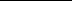 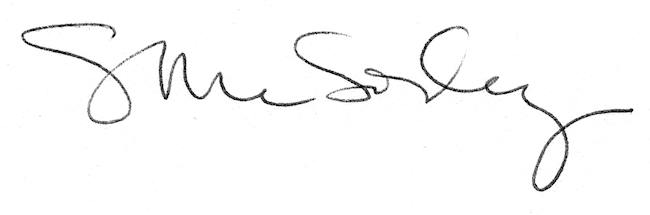 